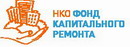        В соответствии с Жилищным Кодексом Российской Федерации, областным законом «О капитальном ремонте общего имущества в многоквартирных домах на территории Ростовской области» от 11.06.2013 № 1101-ЗС и Постановлением Правительства Ростовской области «Об утверждении Региональной программы по проведению капитального ремонта общего имущества в многоквартирных домах на территории Ростовской области на 2015-2049 годы» от 26.12.2013 № 803, с 1 мая 2014 года собственники жилых и нежилых помещений во всех многоквартирных домах Ростовской области обязаны уплачивать взносы на капитальный ремонт.   Подробней об областной программе капитального ремонта многоквартирных домов можно узнать в интернете на сайтах НКО «Фонд капитального ремонта) – фондкрро.рф, сайте Министерства ЖКХ Ростовской области - http://minjkh.donland.ru/ в разделе капитальный ремонт МКД, по телефону НКО «Фонд капитального ремонта» - 8(863)251-77-56 или по телефону в Администрации Верхнеподпольненского сельского поселения - 34-7-00.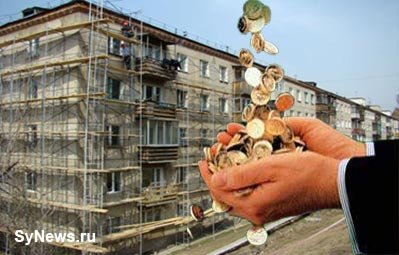 Вниманию собственников помещений в МКД!С 01.10.2018г. ежемесячная плата за капитальный ремонт общедомового имущества в МКД составляет 9 руб.92 коп. за 1 кв.м.